Name ______________________________________	Period #________Technology Operations and Concepts/Digital LiteracyUnit 1—Operating Systems & Apps Study GuideInstructions:  Open the Operating Systems PowerPoint from the shared drive. Fill in this worksheet. Tab will move you forward one box at a time. Shift Tab will move you back.  Save as:  “Lastname Firstname Operating Systems & Apps Study Guide P#”.  The two main categories of software are       &       .Note: Questions 2-5 should be answered while watching the video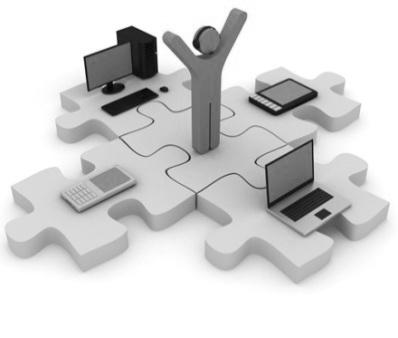 The Operating System is the program that lets you      .List 2 of the most common Operating SystemsList 2 Operating Systems for mobile devicesBefore downloading software or applications to your computer or mobile device, you should check to see if the application is       with your Operating System.Define Booting.      The Operating System is the             on your computer.Almost 90% of computer users in the world use       operating system.List one pro and one con of the Windows Operating System.  Tell why you selected them. a.      b.      List one pro and one con of a MAC Operating System. Tell why you selected them. a.      b.      List one pro and one con of the Linux Operating System. Tell why you selected them. a.      b.      What does GUI stand for?                    An interface allows you to       with your computer.GUI lets you use the mouse to click on      ,       and      .Define icon:       _Define Menu:      WYSIWYG is an acronym for      .Operating Systems for mobile devices generally are not as       as those made for desktop or laptop computers.List 3 operating systems for mobile devices.a.	       b.       c.      Define Application (or app).Multitasking means       Applications for desktop or laptop computers are usually called       or      .What is the difference between an app and application software?      The video tells us that apps are about      ,       ,       and      .  